Томская областьАдминистрация закрытого административно-территориального образованияМуниципальное бюджетное общеобразовательное учреждение«Средняя общеобразовательная школа №83»636037, Томская область, г. Северск, ул. Калинина, 72, тел./факс 56-03-05, 56-12-75.Урок окружающего мира по теме «Петр I – царь и человек»Класс: 4Разработчик: Соколовская Н.Н, учитель начальных классов2017 Класс: 4БТема урока: «ПетрI – царь и человек»Цель: охарактеризовать Петра I как выдающуюся историческую личность, отметить прогрессивность его деятельности на благо Отечества, выяснить благодаря чему Россия превратилась в одно из сильнейших государств в Европе.Задачи:.Формировать образное представление о России начала XVIII векаСформировать представления о времени правления Петра 1, его реформах.Формировать у учащихся умения работать с различными источниками информации, самостоятельно делать выводы, обосновывая их фактами, излагать суждения о причинно – следственных связях исторических событий и явлений.Воспитывать уважительное отношение к нашим предкам, чувство любви к истории Отечества.Прогнозируемые результаты:           Личностные УУД:- учебно-познавательный интерес к новому учебному материалу;-ориентация на понимание причин успеха в учебной деятельности;-самоанализ и самоконтроль результата;-способность к самооценке на основе критериев успешности учебной деятельности.Регулятивные:Развивать творческие исследовательские способности учащихся через чёткое планирование своей работы, развивать умения находить нужную информацию из различных источников; умения обобщать данную информацию, умения задавать и отвечать на вопросы; формировать умения  двигаться к намеченной цели способность принимать, сохранять цели и следовать им в учебной деятельности;Познавательные:Воспитывать интерес к исследовательской деятельности. Формирование умений видеть проблему и наметить пути ее решения, применять базовые знания для решения конкретной проблемы. Продолжение обучения учащихся формулировать тему и цель урока, подводить итог. Формировать умение овладевать основами синтеза. Осуществлять поиск учебной информации из материалов учебника и других источников (энциклопедий, рисунков,  фотографий, учебного текста, литературного произведения и др.), собственных наблюдений, личного опыта общения с людьми.Коммуникативные:Строить речевое высказывание в устной форме; кратко отвечать на вопросы, задавать вопросы; вступать в учебное сотрудничество с учителем и одноклассниками, осуществлять совместную деятельность, осваивая различные способы взаимной помощи партнёрам по общению; проявлять доброжелательное отношение к партнёрам.Допускать возможность существования у людей различных точек зрения; проявлять терпимость по отношению к высказываниям других.Тип  урока:                                                      урок открытия нового знания.Технологии: «Шесть шляп мышления» («Р.M.I.»)Формирование КОСМетоды:    словесные, наглядные, практические.Формы обучения:   сочетание фронтальной, групповой и индивидуальной.Материально-техническое обеспечение: компьютер, мультимедийный проектор, интерактивная доска, карточки, «Символ-тест», система активного самоконтроля «Mamio Vote».ПРИЛОЖЕНИЕВнешний облик Петра I
Ещё ребёнком Пётр поражал людей красотой и живостью своего лица и фигуры. Из-за своего высокого роста — 204 см — он выдавался в толпе на целую голову. В то же время, при таком большом росте, он был не богатырского сложения — носил обувь 39 размера, а одежду 48 размер. Руки Петра были также небольшие, и его плечи узкие для его роста, то же самое, его голова была также мала по сравнению с телом.
Окружающих пугали очень сильные судорожные подёргивания лица, особенно в минуты гнева.Портрет «Петр1 в латах», автор Ж.-М.Натье, франзузский живописец, 1720, прижизненный портрет, находится в Мюнхене в Музее Резиденции.Какой Петр? (высокий, целеустремленный, вьющиеся волосы и круглые глаза, пристальный взгляд; на груди звезда, знак ордена Святого Андрея Первозванного и голубая Андреевская лента, исполнен величия, в рыцарских доспехах).Почему в латах? Рыцарские заповеди — быть верующим христианином, охранять церковь и Евангелие, защищать слабых, любить родину, быть мужественным в битве, повиноваться и быть верным сеньору, говорить правду и держать своё слово, соблюдать чистоту нравов, быть щедрым, бороться против зла и защищать добро и т. п.А Валентин Суриков совсем по-другому описывает Петра: «Высокий и крепкий, телосложения обыкновенного, подвижный, живой и ловкий во всех движениях; лицо круглое с несколько суровым выражением, темные брови и волосы, коротко остриженные и курчавые… Ходит большими шагами, размахивая руками и держась рукой за рукоятку нового топора»«Царь – высокий мужчина с прекрасным лицом, хорошо сложен, с большой остротой ума, в ответах скор и определителен, жаль только, что ему не достает, при таких природных выгодах, полной светской утонченности» .Вывод: внешность Петра отражает характер.Характер  Петра IА) «…На лице у него печать суровости; обладает, по-видимому, быстрым умом и сообразительностью», в манерах есть некоторая величавость, но не хватает выдержанности», - отрывок из архива Ведомства
иностранных дел Франции 1717 года.Б) Нарвский пастор Симон Дитрих Геркенс: «Обыкновенно его величество видят в такой простой одежде, что тот, кто его не знает, ни за что бы не признал в нем столь великого монарха…»  У Петра I практическая сметливость и сноровка, весёлость, кажущаяся прямота сочеталась со стихийными порывами в выражении как ласки, так и гнева, а иногда и с необузданной жестокостью.  В гневе он мог избить приближённых. Жертвами своих злых шуток он избирал «знатных персон» и «старых бояр» .Петра I отличали энергичность, целеустремленность, любознательность, желание много узнать и многому научиться. С детства Петр любил физический труд, работал в кузнице. Он хорошо знал 14 ремёсел: был плотником, кузнецом, токарем, корабельным мастером, артиллеристом и даже зубодёром.Неутомимый, волевой царь Пётр всё хотел постичь. Он хорошо изучил математику, навигацию, географию, военное дело, иностранные языки. Эти качества и позволили ему многому добиться и заслужить от современников уважение и славу… В зрелые годы Пётр поражал собеседников обширными знаниями, чем обязан был самому себе, упорному самообразованию.Петр был честный и искренний человек, строгий и взыскательный к себе, справедливый и доброжелательный к другим, но по направлению своей деятельности он больше привык общаться с вещами, с рабочими орудиями, чем с людьми, а потому и с людьми обращался, как с рабочими орудиями, умел пользоваться ими, быстро угадывал, кто на что годен, но не умел и не любил входить в их положение, беречь их силы,   Петр знал людей, но не умел или не всегда хотел понимать их. Добрый по природе как человек, Петр был груб как царь, не привыкший уважать человека ни в себе, ни в других; среда, в которой он вырос, и не могла воспитать в нем этого уважения.  От природы он был силач; постоянное обращение с топором и молотком еще больше развило его мускульную силу и сноровку. Он мог не только свернуть в трубку серебряную тарелку, но и перерезать ножом кусок сукна на лету. Он был обычным и веселым гостем на домашних праздниках , много и недурно танцевал, хотя не проходил курса танцевального искусства.Государь не любил роскоши. Одно платье он носил по году, простой суконный кафтан по два года. Нередко ходил в чулках, зашитых его супругой. Царь был бережлив. Когда императрица подарила ему вышитый кафтан, и несколько блесток упало, он сказал: «Знаешь ли, на деньги, что стоят упавшие блестки, можно сутки прокормить солдата».Вывод: черты характера: умный, сообразительный, не выдержанный, трудолюбивый, неприхотливый, бережливый, заботливый, противоречивый, импульсивный, нервный, ЖЕЛЕЗНАЯ ВОЛЯ, НЕИССЯКАЕМАЯ ЭНЕРГИЯ, ЧЕСТОЛЮБИЕ, ГЕНИАЛЬНАЯ ИНТУИЦИЯ, ДЕСПОТИЧЕСКИЙ ХАРАКТЕР, ЖЕСТОКОСТЬ, АБСОЛЮТНАЯ УВЕРЕННОСТЬ В СЕБЕРеформы  Петра IГосударственная реформа:- Сенат (высший государственный орган)- губернии (8)  и провинции (50), воевода и губернатор- 13 министерств (коллегий)Подушные подати, монополия на соль, деготь, щетину, копейка, ревизия, престолонаследиеВоенная реформа:-рекруты, офицеры из русского дворянства-регулярная армия-Воинский уставМорская академия, 210 тыс.чел. сухопутных войск, 48 линейных кораблей, 787 галер, 30 тыс. моряковПромышленная реформа-строительство мануфактур и заводов-полезные ископаемые-привлечение иностранных специалистовСеребро Нерчинск, железо Екатеринбург, золото, хрусталь, пороховой завод Питер, Москва, оружейный завод Тула, Сестрорецк, работали целые деревни, 233 фабрики и завода. Петр I претворял в жизнь свои грандиозные планы, не слишком считаясь с чужими жизнями.Образовательная реформа:-открытие школ, академии, гимназии-учеба за границей-бесплатное обучение в провинцияхМатематическая, навигационная 1701, артиллерийская, инженерная, медицинская, цифирная, гарнизонные, духовные, горные на УралеКультурная реформа-упрощение алфавита 1708-строительство Санкт-Петербурга-летоисчислениеНовый год, газета «Ведомости» 1703, перевод книг, типографии, книга с арабскими цифрами, новые слова 4.5тыс, Питер, театр, маскарад, художники, ассамблеи, имена полностью, насильно выдавать замуж, запретил мужчинам и женщинам надевать традиционно русские одежды, штрафовал за ношение бороды, на строительстве Петербурга, с 1703 по 1717 год, от болезней и увечий, по разным данным, погибло от 15 до 30 тысяч человек. Со времен Петра отечественная элита перестала говорить на русском языке. «Критериальную карта»Этапы урокаЗадачи этапаСодержание этапаМетоды и формы обучения1.Организационный моментНастроить детей на деятельность, плодотворную работу(Звучат фанфары труб)Внимание! Внимание!Начинается урок. 
Он пойдет ребятам впрок. 
Постарайтесь все понять, 
Учитесь тайны открывать, 
Ответы полные давайте 
И на уроке не зевайте. Наглядные, словесные2.Актуализация знаний Активизация минимума знаний, умений, навыков, необходимых и достаточных для открытия знанийИнтерактивная доска. Слайд 1.- Кому были посвящены эти слова? (Петру 1).- Пусть эти стихотворные строки станут эпиграфом к теме сегодняшнего урока «Пётр 1 – царь-плотник и человек».- А что мы уже знаем про этого человека? (ответы детей)- На машине времени мы перенесемся в Россию конца 17 века. Какой была Россия на рубеже 17-18 веков, то есть до восшествия на престол Петра 1. Наглядные, словесныеПроверьте свои знания, выбрав верные утверждения.Интерактивная доска. Слайд 2.Символ-тестВКЛ – F2 – код (НЗР)  - правильные ответы – ВВОД Выберите верное высказывание и введите правильный ответ в символ-тест.Это феодальное государство, состоящее из землевладельцев и крестьян им принадлежащих (+)Основа хозяйства – земледелие (+)Высокое развитие науки и техники (–)Зачатки мануфактур – больших предприятий, производящих разнообразную продукцию, где в основном применялся ручной труд наёмных рабочих и широко использовалось разделение труда (+)Бурная торговля с другими странами (–)Пустая государственная казна (+)Недовольство населения (+)Есть регулярная армия и флот (–)Закрытость от европейской культуры (+)Велось активное производство из своих недр и богатств.Сделайте вывод: отсталая страна с зачатками необходимых изменений, нужны преобразования, чтобы соответствовать мировым процессам.Практические (работа с «Символ-тестом») 3.Введение в темуУяснить цель и структуру работы на урокеСформулируйте свою цель урока, опираясь на название темы (Каким был человеком и царем, за что его уважают или не любят).-О чем нам нужно подумать? Каким образом можно «изучить человека» (составляем план):ВнешностьХарактерПоступки, дела для государства -Чтобы составить разносторонний портрет Петра I, проведем исследование: познакомимся с личностью Петра I и его деятельностью как царя России (открывается вторая часть темы урока: царь и человек)словесный4.Открытие новых знаний. Сформировать целостное представление о Петре I – первом императоре и его преобразованиях.Работа с инструментом « P.M.I.»Проводя исследование, мы будем работать группами, используя инструмент « P.M.I.». Исследование проведем в виде игры «Золотой жетон». Игра пройдет в  три этапа. На каждом этапе мы будем отмечать положительные и отрицательные моменты, а  если какие-то из них покажутся спорными, мы их отметим значком «I» - интересно. Чтобы портрет Петра Великого вышел наиболее разнообразным, нужно будет изучить не только материалы учебника, но и дополнительный материал. Ребята, сидящие слева, будут читать материал учебника, ребята, сидящие справа – дополнительные материалы. Потом у вас будет время обсудить отобранные материалы и коротко оформить свои записи на листе. В конце каждого этапа исследования представители команд встретятся за «столом лидеров», зачитают свои выводы. Если ваш вывод окажется «уникальным», «неповторяющимся», то ваша команда получит жетон. В конце урока мы подведем итог. Команда, набравшая больше жетонов, победит в игре. Обязательным условием является наличие записей по обсуждаемому моменту у лидера, который будет защищать интересы подгруппы на раунде. На каждом этапе вы будете читать индивидуально, отмечая + положительные моменты – 3 минутыПотом вы обсудите найденные выводы с группой, запишите на лист все мнения команды – 2 минутыИтогом каждого этапа высказывание мнений за «столом лидеров» - 5 минут- Вы принимаете эти условия?1 этап – ХУДОЖНИКИ- Чтобы описать внешность Петра I, побудим с вами художниками. 2 этап – ПСИХОЛОГИ-Напрашивается мысль, какими чертами характера должен обладать человек, чтобы провести такие грандиозные преобразования.3 этап – ИСТОРИКИ-Прежде, чем говорить о делах Петра1, объясним значение некоторых новых для нас терминов в Задании 3 соедините понятие и его определение.поисковый, исследовательский метод.5.Первичное закреплениеСистематизировать сформированность знаний о  Петре I – первом императоре и его преобразованиях.Кроссворд1.Первая русская газета. 2.Орган управления страной. 3.На реке Воронеж был построен русский... 4.В ходе Северной войны появилась регулярная... 5.Навигацкие, артиллерийские, инженерные, "цифирные"... 6.Область, которой управлял губернатор... 7.Кунсткамера - это первый русский... 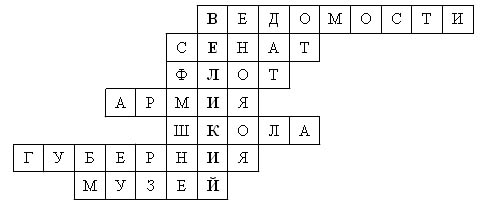 -Какое слово получилось по вертикали?-Подходит ли это слово к оценке деятельности Петра I?Беседа,Творческое задание6. ИтогОбобщение знаний по теме-Прочитайте еще раз тему урока, какие задачи ставили?-Какие выводы можете сделать?Как человек: Петр1 многогранная, необычная, противоречивая фигураКак царь: Настоящий реформатор Сломал старые устои, начал строить новое государствоМоя оценка: Нельзя однозначно оценить его деятельность, каждый видит то, что близко ему.Оцените себя, заполнив «Критериальную карту»7.Домашнее задание.Объяснить суть и нацелить детей на выполнение домашнего задания.Домашнее задание:1.Стр.99-102 вопросы - учебник2. Узнать из различных источников каким изображают ПетраI поэты , художники, писатели.План урокаНе очень хорошо понял(а)Смогу рассказать, объяснить Хотел бы больше узнать о…Время правленияДетство Поступки (реформы)Характер ВнешностьМое отношениеИтог 